Муниципальное бюджетное дошкольное образовательное учреждениеДетский сад №11 «Аревик»Консультация для родителейТема: «Детские вопросы и как на них отвечать». Воспитатели:Нерсесян А. Л.2022-2023х. Шаумяновский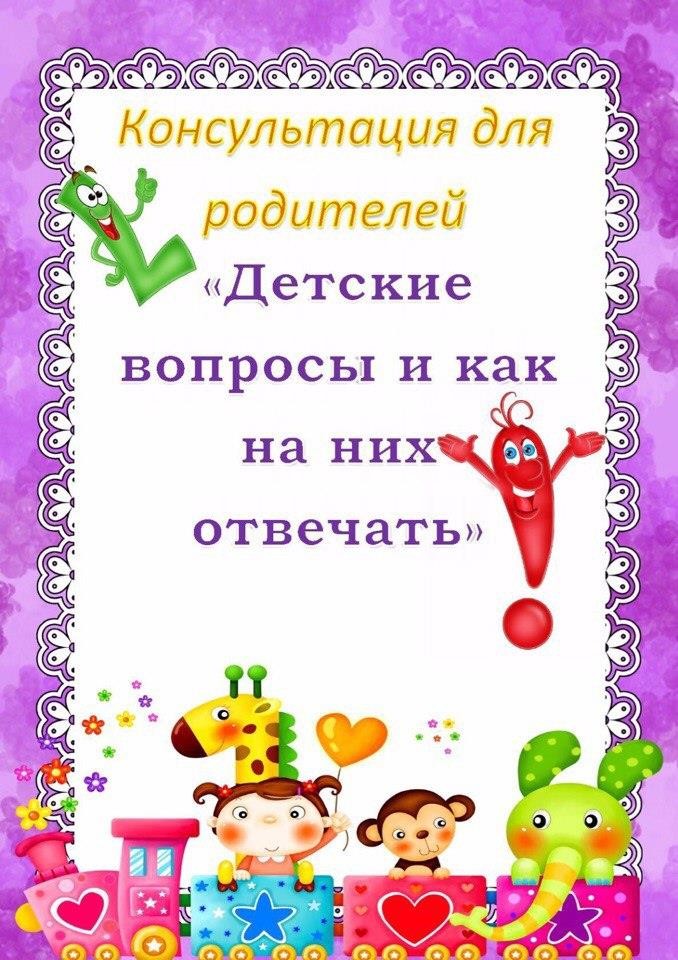 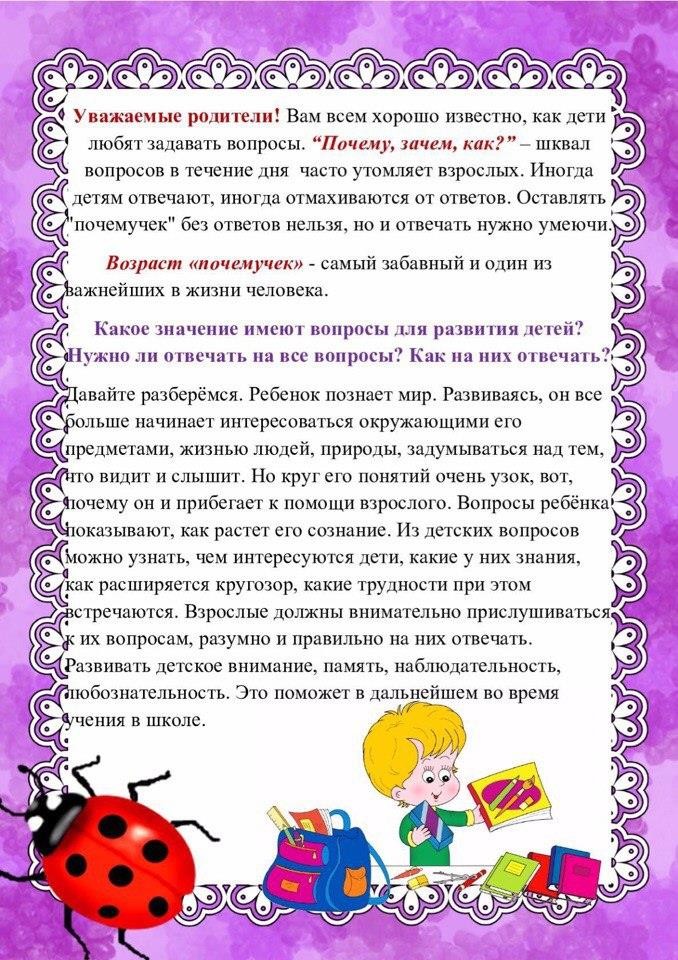 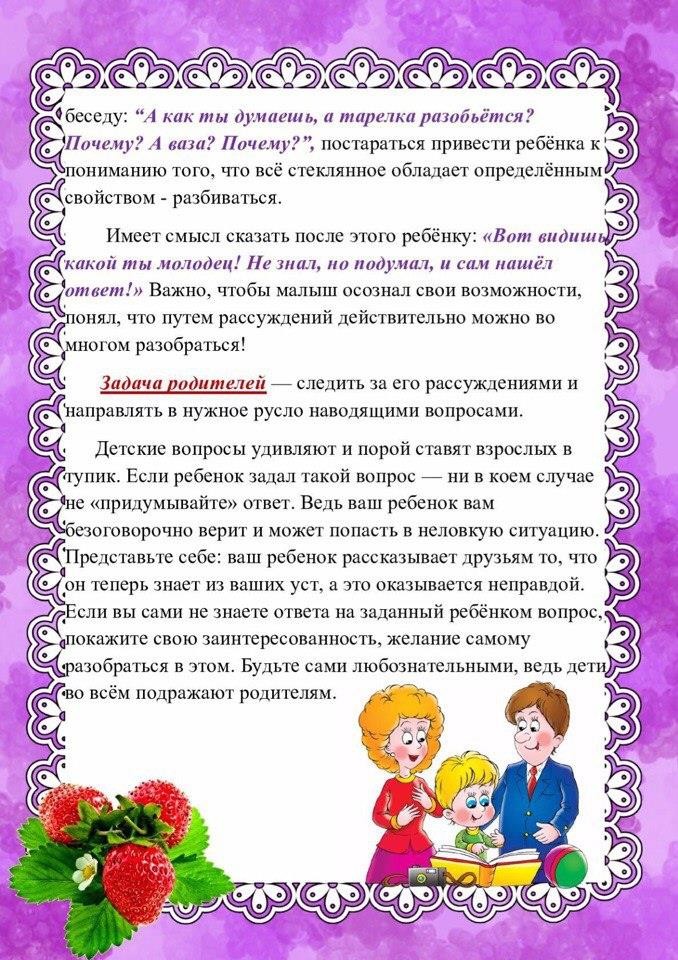 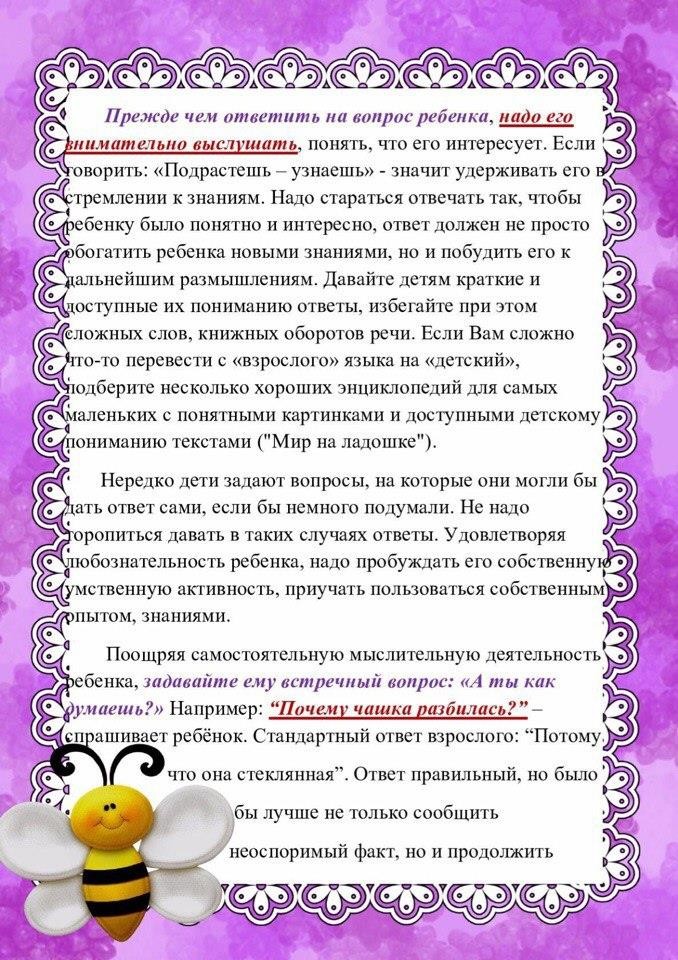 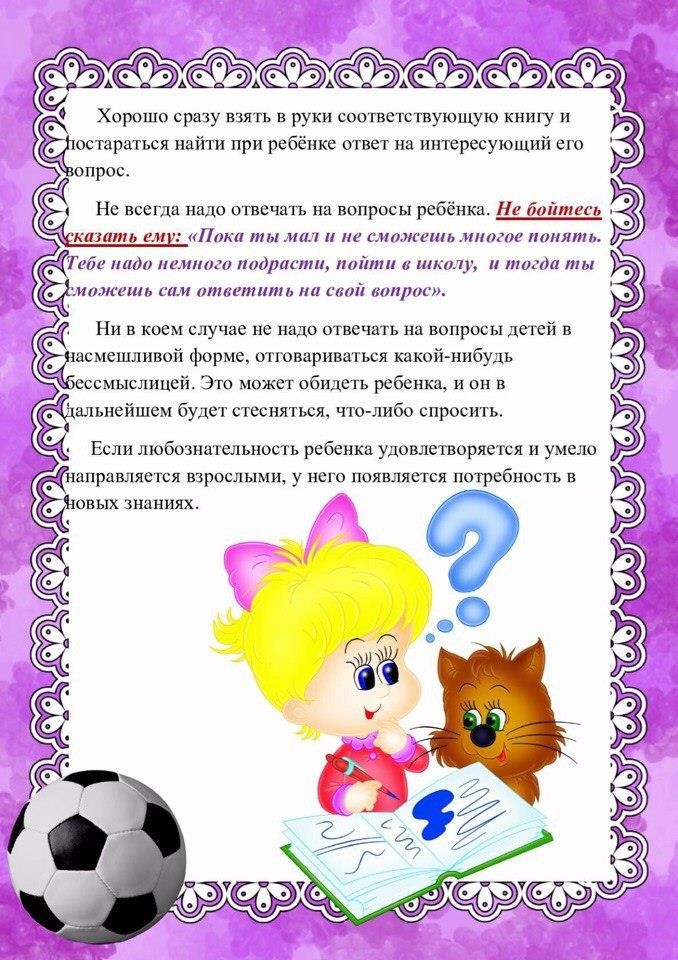 